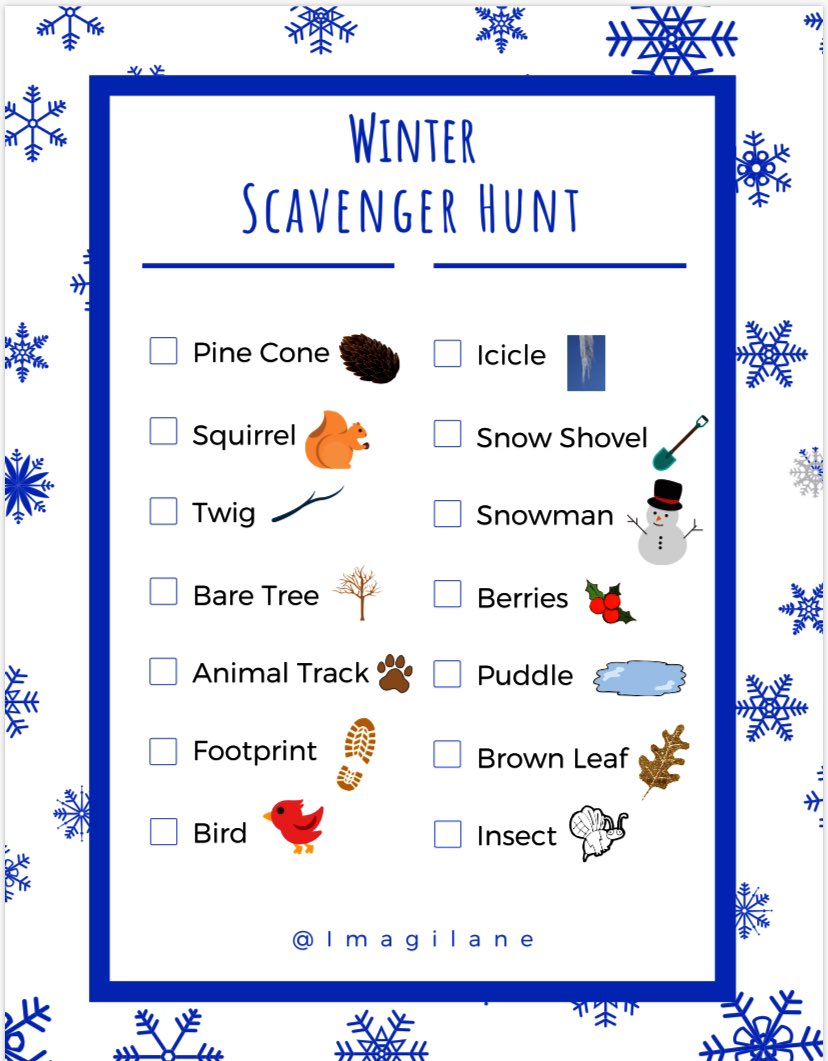 	{      }  A tree that’s taller than you {      }  A tree that’s shorter than you 